             СОГЛАСОВАНО:					   УТВЕРЖДАЮ:На совете учреждения, протокол № 2                             Заведующий  МБДОУ № 4от 31.05.2012 г.		                                                    р.п. Переяславка					                                                                                   _________О.В.СавинаПедагогическим советом протокол № 4         от 04.06.2012г.ПУБЛИЧНЫЙ  ДОКЛАД  ОБЩАЯ ХАРАКТЕРИСТИКА ЗАВЕДЕНИЯ  		Муниципальное  бюджетное дошкольное образовательное учреждение детский сад общеразвивающего вида с приоритетным осуществлением деятельности по физическому развитию детей № 4 рабочего поселка Переяславка муниципального района имени Лазо Хабаровского края (сокращенное официальное наименование – МБДОУ детский сад № 4 р.п. Переяславка)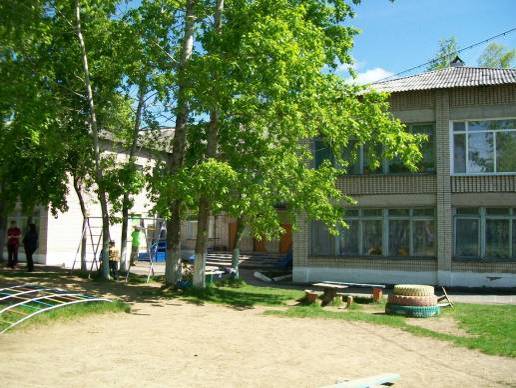 Статус учреждения Тип учреждения: дошкольное образовательное учреждение;Вид учреждения: детский сад общеразвивающего вида с приоритетным осуществлением деятельности по физическому  развития детей.       Лицензия на право осуществления образовательной деятельности: серия РО № 040495,  регистрационный № 966  от 14.03.2012 г.Срок действия Лицензии – бессрочная.Учредитель: Управление образования администрации муниципального района имени Лазо.По организационно-правовой форме МБДОУ детский сад № 4 р.п. Переяславка является муниципальным бюджетным образовательным учреждением.Юридический адрес: 682910, Хабаровский край, район имен Лазо п. Переяславка, улица Первомайская, 16.Контактный телефон: 21-8-40            Цели работы дошкольного учреждения:- создание условий для гарантированного гражданам РФ права на получение общедоступного и бесплатного дошкольного образования;   - обеспечение воспитания, обучения и развития, присмотр, уход и оздоровление детей   в возрасте от полутора до семи лет.Основные задачи:1. Охрана жизни и укрепление физического здоровья детей.2. Обеспечение познавательно-речевого, социально–личностного, художественно-эстетического и физического развития детей.3. Воспитание с учетом возрастных категорий детей гражданственности, уважения к правам и свободам человека, любви к окружающей среде, Родине, семье.4. Осуществление необходимой коррекции недостатков в физическом и (или) психическом развитии детей.5. Взаимодействие с семьями детей для обеспечения их полноценного развития.6. Оказание консультативной и методической помощи родителям (законным представителям) по вопросам воспитания, обучения и развития детей.Режим работы МБДОУ детского сада № 4 р.п. ПереяславкаРежим работы –  с 7.30 до 18.00.Выходные дни – суббота и воскресенье.Группы функционируют в режиме 5-дневной рабочей недели. 	По  времени пребывания детей группы функционируют в режиме сокращенного    дня – 10,5 часов.В МБДОУ детском саду № 4 р.п.Переяславка функционирует 10 групп: 2 группы ясельного возраста с 1,5 до 3 лет, 8 групп для детей дошкольного возраста от 3 до 7 лет. Общее количество детей составляет 217 человек, в том числе по группам:Администрация МБДОУ  детского сада № 4 р.п. ПереяславкаЗаведующий: Савина Ольга Викторовна, высшее образование.Старший воспитатель: Дубровина Татьяна Михайловна, высшее образование, вторая  квалификационная категория по должности старший воспитатель, год аттестации 2010, курсы повышения квалификации 2010 год.Заместитель заведующего по АХР: Вилкова Лидия Аркадьевна, среднее специальное образование.Медицинская сестра: Нестерчук Нина Михайловна, среднее специальное образование, курсы повышения квалификации 2011 год.Педагогический персоналВ штате дошкольного учреждения имеются: педагог – психолог, учитель – логопед, музыкальный руководитель, инструктор по физической культуре, воспитатели. Всего педагогов – 23.Из них имеют:- высшее образование - 14 человек, что составляет 61% от общего числа;- неполное высшее – 3 человека, что составляет 13% от общего числа;- среднее специальное педагогическое – 6 человек, что составляет 26%.В МБДОУ детском саду № 4 р.п.Переяславка 18 педагогов аттестованы, что составляет 78%. Из них: - 6 педагогов имеют первую квалификационную категорию;- 10 педагогов имеют вторую квалификационную категорию; 	- 2 педагога соответствуют занимаемой должности; 	- 5 педагогов не аттестованы.Не аттестованы педагоги, недавно пришедшие в учреждение. 83% педагогов  учреждения прошли курсы повышения квалификации, за последние два года на курсах повышения квалификации обучились 9 человек.Программы, определяющие содержание образования.МБДОУ детский сад № 4 работает по программам, отвечающим федеральным государственным требованиям.   	Комплексные программы:1. Основная общеобразовательная программа дошкольного образования МБДОУ детского сада № 4 р.п. Переяславка от 10.10.2011 года.2. Примерная основная общеобразовательная программа дошкольного образования "От рождения до школы" под редакцией Н.Е. Вераксы, Т.С. Комаровой, М.А. Васильевой, 2011г.3. «Радуга» под редакцией Т.Н.Дороновой.4. «Программа воспитания и обучения в детском саду» под редакцией М.А.Васильевой. 	Парциальные программы:1. «Основы безопасности детей дошкольного возраста» под редакцией  Р.Б.Стеркиной.2. «Программа математического развития детей» под редакцией Л.Г.Петерсон.3. «Обучение детей грамоте» под редакцией А.Журовой.«Ладушки» Программа музыкального воспитания под редакцией И.М.Каплуновой.4. «Физическая культура - дошкольникам» под редакцией Л.Д.Глазыриной.Коррекционные программы:1. «Программа логопедической работы по преодолению общего недоразвития речи у детей»   Т.Б.Филичева, Г.В.Чиркина.Приоритетное направление деятельности: "Физическое развитие детей"Физическое развитие детей осуществляют специалисты:   инструктор по физическому воспитанию Кочеткова Л.Г., воспитатели, узкие специалисты, медицинский и обслуживающий персонал. Созданы условия для развития у детей физических качеств в соответствии с их возрастом и индивидуальными особенностями. Соблюдается охрана жизни и укрепление здоровья детей. В решении данного вопроса принимает участие весь персонал детского сада и родители воспитанников.   Гимнастика после сна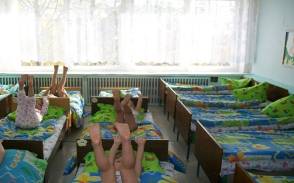 Для занятий с детьми оборудован физкультурный зала площадью 50 кв. метров. Имеется необходимое оборудование: гимнастическая стенка, маты, доски, скамейки, бревна, гимнастические палки, скакалки, мячи,  разнообразные предметы для упражнений. Есть богатый нестандартный материал, изготовленный педагогами и родителями воспитанников. Занятия проводит штатный работник - инструктор по физической культуре.Во всех группах достаточное количество разнообразного спортивно-игрового оборудования. Оно рационально размещено, активно используется на занятиях и игровой деятельности. Очень много пособий сделано своими руками, они очень интересны, мобильны, многофункциональны, создают у детей эмоциональный настрой, интерес. Пополнить спортивные уголки в группах помогли практикумы по изготовлению пособий: «Меткие стрелки» - для метания, «Забавные туннели» - для ползания, и подлезания, «Волшебные дорожки» - для ходьбы.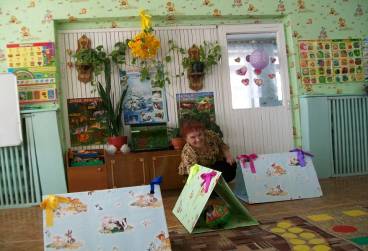 Воспитатель Кожевникова Т.В. представляет свои работы.При использовании спортивно-игрового оборудования  на занятиях создаются вариативные и усложненные  условия для выполнения различных физкультурных упражнений, благодаря чему дети приучаются проявлять находчивость, решительность, смелость, самостоятельность.В детском саду проводятся как традиционные, так и новые виды физкультурных занятий:-интегрированные (физкультура – экология, физкультура - ОБЖ, физкультура-театр и другие),-занятия-путешествия,-занятия-соревнования,-занятия-тренировки,-занятия-лабиринты и т.д.Нетрадиционные занятия позволяют детям овладеть целыми комплексами упражнений, способствующих развитию силы, выносливости. 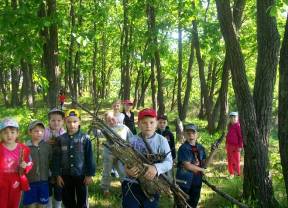 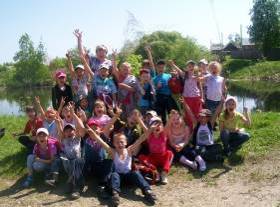 Мы в походе.                                               На водоеме.На физкультурных занятиях  осуществляется индивидуально-дифференцированный подход к детям: при определении нагрузок учитывается уровень физической подготовки и уровень здоровья. На каждой группе и у инструктора по физической культуре имеется поименный список детей с определением группы здоровья каждого и рекомендациями по осуществлению индивидуального подхода.                                     В детском саду работает  кружок для детей старшего возраста «Народные игры» под руководством педагога Кочетковой Л.Г. 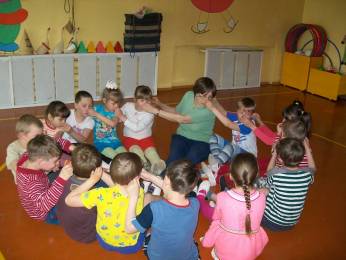 Инструктор по физической культуре Кочеткова Л.Г.Регулярно анализируется динамика физической подготовленности детей (в начале учебного года и в конце учебного года), данные фиксируются в индивидуальных картах развития детей, доводятся до сведения родителей.Разработаны и внедрены в практику  планы оздоровлений детей по каждой возрастной группе на летний период года, в каждой группе используется какая-то своя форма работы с детьми (гимнастика для глаз, для  коррекции плоскостопия, психогимнастика и пр.).   В помощь воспитателям разрабатываются разнообразные рекомендации по вопросам физического воспитания и оздоровления детей, составлены программы по разделам, перспективные планы, проводятся коллективные просмотры, методические объединения, консультации по вопросам физического воспитания и оздоровления детей. Большая работа в пропаганде физкультуры и спорта  проводится с родителями (законными представителями). Используются разнообразные формы: проведение родительских собраний, вовлечение их в спортивно-оздоровительную работу детского сада, оформление и выпуск газет, проведение родительских конференций, проведение совместных мероприятий со спортивной школой, спортивным клубом «Спарта».  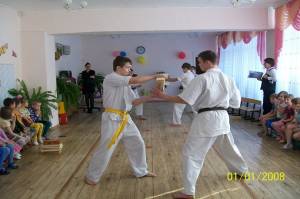 В гостях у детей воспитанники «Спарты».Содержание и методы воспитания и обученияУровень реализации основных общеобразовательных программ соответствует срокам реализации и предъявляемым требованиям. Образовательный процесс  осуществляется на основании учебного плана и утвержденного расписания занятий в группах общеразвивающей направленности. В планах работы учреждения отражается углубленная работа с воспитанниками по заявленному приоритетному направлению.Реализация основных общеобразовательных программ ООПДО обеспечивают необходимый  уровень развития детей, охраны и укрепления здоровья, целостность педагогического процесса и оптимальную  нагрузку на детей. 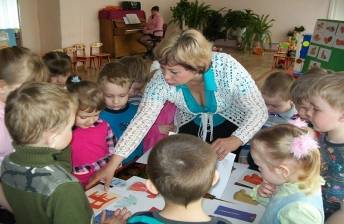 Интегрированное занятие с детьми проводит воспитатель Ушанова М.Г.	Начиная с раннего возраста, воспитатели обеспечивают должный уровень развития детей, прививают навыки общения и самообслуживания. В группах созданы условия, благоприятные для обучения и воспитания, предметного взаимодействия с детьми, стремления детей к продуктивной деятельности и различным видам творчества.  Самые маленькие тоже учатся.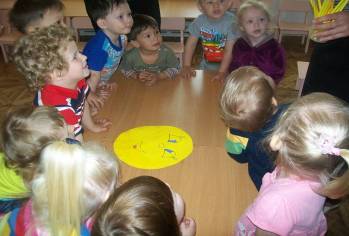 В учреждении созданы условия для игровой деятельности. Воспитатели принимают активное участие в создании условия для игровой, самостоятельной деятельности, направленной на поиск детьми игровых замыслов, способов их реализации в процессе построения сюжета. Игра используется как форма организации детской жизни и средство воспитания.Сотрудниками продумано игровое пространство. Игрушки современные, эстетичные, подобраны в соответствии с возрастными потребностями детей. В группах много игрового материала. Многое сделано руками педагогов и родителей.Воспитатели учат детей способам игрового общения, тщательно продумывают сюжеты игр. Посредством прямого руководства, используя возможности ролевого поведения, воспитатель совместно с детьми развивает сюжетную линию, дает детям пример реализации игрового замысла, обогащая опыт детей в игре. Благодаря целенаправленной работе дети общительны и дружны.	Педагоги учреждения создают необходимые условия для речевого развития детей, используя современные формы и технологии в повседневной жизни и на занятиях. В учреждении работает кружок «Раз - словечко, два  -словечко» для развитию речи детей раннего возраста. На интересном игровом материале  воспитатель развивает речевые навыки детей. В группах созданы речевые уголки. Собрано много дидактического материала, настольно-печатных игр, картин, книг для детей. Педагоги воспитывают любовь и интерес к художественной литературе, устному народному творчеству.В учреждении в системе осуществляется работа по развитию творческих способностей детей в музыкально-театрализованной и продуктивной видах деятельности. Используются современные технологии «Ладушки» под редакцией И.М. Каплуновой. Для развития у детей музыкальных способностей в группах оборудованы музыкальные зоны с музыкально-дидактическими играми, музыкальными инструментами, различными видами театров: кукольный, плоскостной, настольный. На профессиональном уровне проводятся занятия. Дети с желанием и интересом импровизируют в пении, танцах, игре на детских музыкальных инструментах. У детей развиты певческие способности, музыкально-ритмические движения. Они имеют представление о различных видах музыкального искусства, жанрах музыкальных произведений.  	При проведении музыкальных  занятий музыкальным руководителем используется  игра на фортепиано, прослушивание музыкальных произведений в аудиозаписи, пение под караоке. 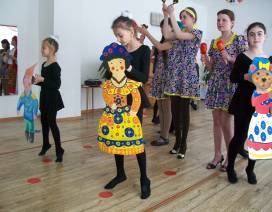 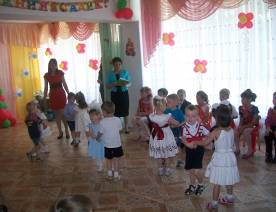 В гостях у детей воспитанники                    Мы тоже любим петь и танцевать.школы искусств с концертом.В учреждении имеется подборка материалов по региональному компоненту, символике России и Хабаровского края. В данном направлении учреждение сотрудничает с районным музеем, детской библиотекой, школой.Воспитатели способствуют развитию познавательных и творческих способностей детей, как на занятиях, так и в играх, в самостоятельной, игровой и практической деятельности вне занятий. Педагоги используют в своей работе весь арсенал пособий, атрибутов, который собран в детском саду. Каждое занятие насыщено разнообразными активными  методами и приемами преподнесения материала детям. Широко используется наглядность, практические методы, дети активизируются с помощью разнообразных индивидуальных заданий, вопросов, упражнений. 	Педагоги уделяют большое внимание изобразительной деятельности детей. В оформлении учреждения используются картины, изготовленные  из природного и бросового материала руками воспитателей.  В группе имеются предметы различных видов и жанров, народно-прикладного творчества, необходимое оборудование и пособия: краски, мелки, карандаши, бумага, природный и бросовый материал. В системе оформляется выставка детского творчества.   При организации занятий педагоги сочетают индивидуальные и коллективные виды деятельности, отдавая приоритет детской инициативе и  желаниям, корректируют программное содержание занятий в соответствии с возможностями детей. В системе экологического воспитания и развития естественнонаучных представлений  проводятся разнообразные занятия, прогулки, экскурсии, оборудованы «зоны познавательной активности»,  где дети самостоятельно трудятся, ставят  опыты,  проводят наблюдения, экспериментируют. Создана комната для проведения экспериментов, в которой находится необходимое оборудование для проведения опытов, экспериментов с воспитанниками: микроскоп, лупа, магниты и прочее. Дети имеют представления о живой и неживой природе, о земном шаре, о развитии жизни на земле,  природных богатствах края.	 На протяжении нескольких лет детский сад сотрудничает с пожарной частью.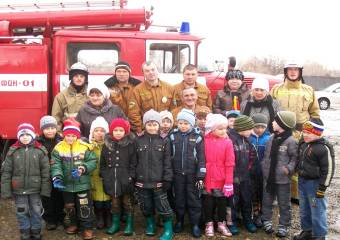 Осуществляется сотрудничество со школой. С детьми проводятся экскурсии в школу, беседы о школе, игры-соревнования между детьми подготовительной группы, сюжетные игры на тему «Школа». С родителями (законными представителями): консультирование по подготовке ребенка к школе, оформление информационных стендов для родителей и др. Ведется мониторинг функциональной готовности детей подготовительной группы к школе.  Мониторинг  выполнения программы ( в %)В результате мониторинга выявлено, что программа освоена детьми на 91%,что на 3% выше уровня прошлого года. Это свидетельствует о повышении качества работы педагогов с детьми.В 2012 году в школу из детского сада выпущено 39 детей.Итоги мониторинга готовности воспитанников к школе:Данные мониторинга свидетельствуют о качественной подготовке детей к школе,Итоги успеваемости выпускников учреждения в школе за первый год обучения:Все выпускники учреждения успешно обучаются в школе.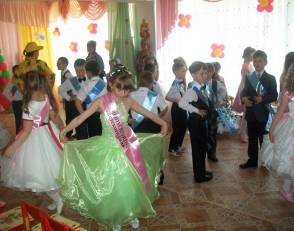 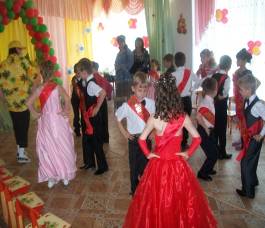 	                                              Гордимся своими выпускниками.Результаты  коррекционной работы:Коррекцию недостатков развития речи детей ведет учитель-логопед Пацкова Виктория Михайловна.    	Систематическая работа по развитию артикуляционной моторики на логопедических занятиях и ежедневная гимнастика для языка и губ помогают детям произносить звуки и слова более четко без специальной постановочной работы логопеда. Виктория Михайловна находится в постоянном творческом поиске, успешно внедряет современные технологии в коррекционно – развивающий процесс, придумывает такие  приемы, которые способствуют улучшению психического самочувствия детей, правильному проговариванию звуков, исправлению грамматического нарушения речи и т.д.Эффективность коррекционно – воспитательной работы определялась четкой организацией детей в период их пребывания в детском саду, правильным распределением нагрузки в течение дня, координацией и преемственностью в работе логопеда, воспитателя и других специалистов. Режим дня и расписание занятий логопеда и воспитателя строились с учетом возрастных,речевых и индивидуальных особенностей детей, а также общедидактических и коррекционных задач обучения и воспитания.На 2011/2012 учебный год для работы было зачислено 24 ребенка с нарушением речи. Из них на конец учебного года выпущено:- с хорошей речью – 6 человек (25%);- с улучшением – 16 человек (66,7%);- без улучшения – 2 ребенка(8%)э 	Дополнительное образование детей в МДОУ детском саду № 4 р.п. Переяславка в 2011/2012 годуС 01 сентября 2011 года в МДОУ детском саду № 4 р.п. Переяславка организовано три кружка:В учреждении проводятся традиционные воспитательные мероприятия: «Новый год», «Масленица», «Проводы зимы», «День защиты детей», «Спортивный летний праздник», «Праздник осени», «День юмора», «День рождения детского сада», «Пасха» и др. 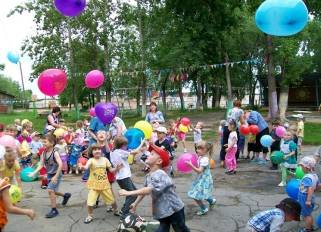 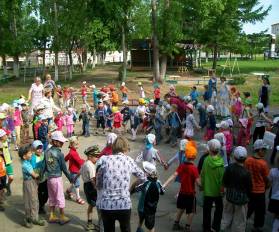 Наши дети на летнем празднике                    Вместе- дружная семьяСоблюдается соотношение различных видов деятельности, в которых особое значение придается самостоятельной деятельности детей. В учреждении осуществляется индивидуальный подход к каждому ребенку. Созданы условия для комфортного, радостного проживания ребенком каждого дня, успешного усвоения знаний, навыков и умений по реализуемым образовательным  программам.       	Содержание и методы воспитания и обучения, реализуемые в учреждении соответствуют предъявляемым федеральным государственным требованиям для реализации образовательных программ по дошкольному образованию с приоритетным осуществлением деятельности по физическому развитию детей и  достижению планируемых результатов образования.Педагоги заботятся о собственном профессиональном росте. Основными формами повышения квалификации является: обучение на курсах, участие в семинарах различного уровня. В межаттестационный период большое внимание уделяется: самообразованию, проведение открытых занятий, консультаций, семинаров, практикумов, участие в конкурсах районного уровня. 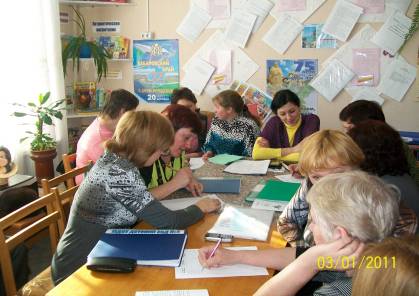          Наши педагоги - активные участники районных семинаров.Педагогические работники принимают активное участие в составлении сценариев и проведении праздников, развлечений, организации досуга и других видов деятельности. Активно привлекаются родители (законные представители),  бывшие воспитанники и работники учреждения.Информационно-методическое обеспечение воспитательно-образовательного процессаВ учреждении имеется  методический кабинет, отвечающий современным требованиям по оснащению и оборудованию.Создан значительный фонд методической литературы, включая периодические издания и художественную литературу для детей. Он оставляет более 1000 экземпляров, художественной – более 200 экз.Для использования в воспитательно-образовательном процессе в методическом кабинете установлен компьютер с мобильным интернетом, принтер, сканер-копир, телевизор, цифровой фотоаппарат, видиоаппаратура, видеотека учебных и развлекательных программ для детей – 30 экз. Имеется серия дисков для старшего воспитателя и заведующего детским садом.В методическом кабинете представлено 13 наименований региональных и  центральных изданий (газет и журналов).Для реализации образовательных программ, качественного проведения занятий с детьми подобран и систематизирован учебный материал по разделам образовательных  программ и возрастных особенностей детей: - предметы прикладного художественного творчества и альбомы для ознакомления детей с русским народным творчеством; -  сюжетные и предметные картины для развития речи и ознакомления с окружающим; наборы муляжей: овощи, фрукты, грибы; учебно-наглядные пособия:  виды деревьев, коллекция минералов, коллекция древесных пород, коллекция строительных материалов, хлопок, лен и др., - плакаты по ОБЖ, организму человека, по солнечной системе, по экологии по всем разделам программы с учетом возраста детей.- раздаточный и демонстрационный материал по математике.Разработаны рекомендации, инструкции, методические разработки и др. по всем разделам программ.Оснащение и оборудование методического кабинета  соответствуют предъявляемым федеральным государственным требованиям для реализации образовательных программ по дошкольному образованию с приоритетным осуществлением деятельности по физическому развитию детей.Материально-техническое обеспечение  и медико-социальные условия пребывания детей в детском садуМатериально-технические и медико-социальные условия пребывания детей обеспечивают безопасное пребывание детей в учреждении, достаточный уровень охраны, укрепления физического, психического и эмоционального здоровья, своевременного познавательного развития ребенка. Созданы условия для разнообразных видов деятельности детей. Для реализации образовательных программ развивающая среда регулярно пополняется и обновляется. В учреждении имеется отдельный спортивный зал, музыкальный зал. Разработан график проведения гимнастики, занятий, развлечений.Предметно-пространственная среда общеразвивающих групп педагогически целесообразна, зонирование способствует удовлетворению запросов и интересов детей, их эмоциональному  благополучию. В группах достаточно разнообразных игрушек для сюжетно-ролевых и других видов игр.	Имеющиеся в учреждении аудио-визуальные средства позволяют реализовывать образовательные программы на высоком профессиональном уровне с использованием современных образовательных технологий.Благоприятный эмоциональный климат способствует положительному психологическому состоянию детей, развитию коммуникативных качеств воспитанников, усвоению норм и правил общения. Способствует формированию знаний, умений и навыков, предусмотренных образовательной программой.	Медицинское обслуживание осуществляется штатным  работником  учреждения. Осуществляется в отдельном помещении. В целях снижения заболеваемости медицинским работником эффективно проводятся профилактические мероприятия. Особое внимание уделяется физическому развитию воспитанников, адаптации детей к условиям детского сада,  оздоровлению и профилактике заболеваемости, организации рационального питания. Материально-технические и медико-социальные условия обеспечивают оптимальный уровень физического и психического развития детей,  социального благополучия  с учетом возрастных и индивидуальных особенностей. Имеется ограждение по периметру. Территория учреждения озеленена, в    летнее время оформлены цветники. Имеется спортивная площадка для занятий физической культурой, спортивное и игровое оборудование на участках. В летний период на участках используются выносные тенты.В учреждении созданы комфортные условия, обеспечивающие безопасное пребывание всех участников образовательного процесса. Выполняются требования СанПин. Материально-техническое обеспечение  и медико-социальные условия пребывания детей в детском саду соответствуют федеральным государственным требованиям для реализации образовательных программ по дошкольному образованию с приоритетным осуществлением деятельности по физическому развитию детей. Взаимодействие с родителями	Отношения между учреждением и родителями (законными представителями) регулируются договором между ними, который не ограничивает установленные законом права сторон.	Родители (законные представители) участвуют в управлении учреждением через деятельность родительского комитета и совет учреждения.  Принимают активное участие в деятельности учреждения: в родительских конференциях, конкурсах для родителей (законных представителей), праздниках, в озеленении и оформлении участков, в материально-техническом обеспечении и оснащении образовательного процесса.В целях повышения компетентности родителей в вопросах воспитания и развития детей используются разнообразные формы работы с родителями:  - родительские собрания, конкурсы  и конференции;-   консультации; - «Дни открытых дверей»;- выставки совместного с детьми творчества;- совместные праздники и развлечения.8 марта с мамами 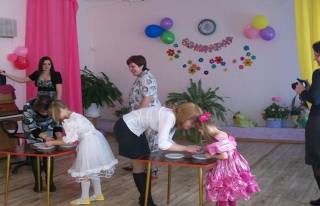 Родители (законные представители) удовлетворены деятельностью учреждения, принимают активное участие в его жизни .Взаимодействие с родителями (законными представителями) обеспечивают участие в управлении образовательным учреждением и реализацию заявленных образовательных программ по дошкольному образованию с приоритетным осуществлением деятельности по физическому развитию детей. В 2011/2012 году проведены мероприятия:1. «Нам 37 лет» ( день рождения детского сад, совместное мероприятие для детей и родителей) октябрь 2011 г.2. «Мы растём на радость вам!»(публичные отчеты перед родителями об итогах работы с детьми за год, май 2012 года)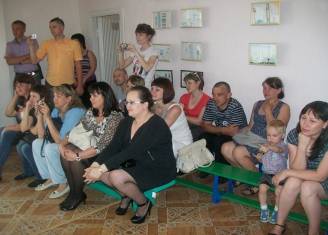 Слушаем публичный отчет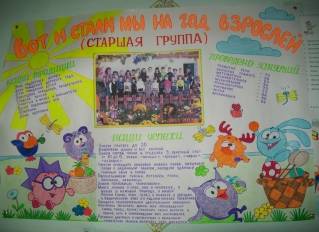 Газета для родителей по итогам года.3.Родительские собрания в группах (информация для родителей о подготовке детского сада к работе с детьми, задачи ,приоритеты,  пути решения, текущие проблемы, вопросы воспитания и пр)4.Конкурс для родителей ( декабрь 2012 г):«Дракон – символ 2012 года» ( изготовление поделок из подсобного материала, приняли участие 63 семьи, все получили грамоты и благодарности, была публикация в газете «Наше время»)   Работа семьи Дубровиных, победителей конкурса  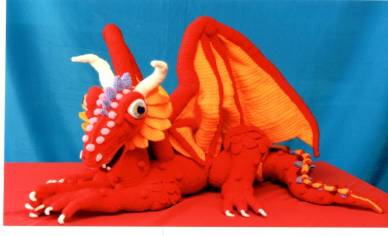  «Дракон-символ 2012 год5.Концерт к Дню матери для наших мам (ноябрь 2011 г)6.Совместные с родителями праздничные мероприятия ( Новый год, 8 марта, 1 сентября)Родители постоянно оказывают материальную поддержку детскому саду, практически собственными средствами обеспечивают учебный процесс.Результаты внеучебной  деятельности МБДОУ детского сада № 4 р.п.Переяславка в 2011/2012 учебном году.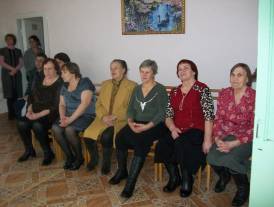 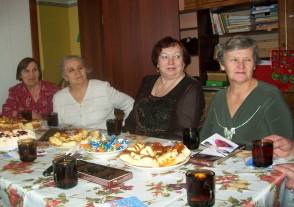 Встреча с ветеранами педагогического труда.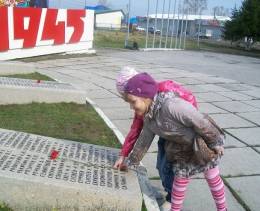 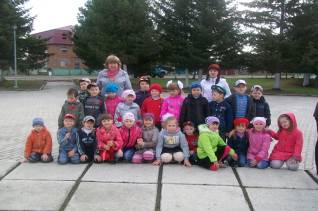 Возложение цветов в День Победы.Финансовые  ресурсы  МБДОУ детского сада № 4 и  их  использованиеДоходы  учреждения  складываются  из  двух  источников:- Бюджетное  финансирование- Внебюджетные  средства  (оплата  родителей)Отчет о привлечении и расходованиифинансовых средств  на 01.06.2012 годаОЦЕНКА РЕЗУЛЬТАТОВ РАБОТЫВ целом работа учреждения оценивается как стабильная, результаты удовлетворительные, с поставленными задачами коллектив справился. Перспективные направления развития МБДОУ детского сада № 4 р.п.   Переяславка на 2012/2013 год:1. Открытие дополнительной группы для детей ясельного возраста, что позволит обеспечить более высокий уровень предоставления родителям общедоступного бесплатного дошкольного образования. 	2. Дальнейшее освоение Основной общеобразовательной программы дошкольного образования МБДОУ детского сада № 4 р.п. Переяславка.  	3. Создание условий для внедрения форм и методов взаимодействия педагогов с детьми и их родителями, направленных на развитие детей.4. Оптимизация работы методической службы по повышению профессионально-педагогической культуры воспитателя.5.Дальнейшее внедрение системы психолого-педагогического сопровождения и просвещения семьи в условиях детского сада.6.Замена оконных рам и дверей. Строительство теневых навесов. Асфальтирование территории. 7. Активизация работы органов управления ДОУ (Родительский комитет, Совет Учреждения)__________1младшая «А»с 2 до 3 лет        161 младшая «Б»с 2 до 3 лет     162 младшая «А»с 3 до 4  лет      232 младшая «Б»с 3 до 4 лет       20средняя «А»с 4 до 5 лет      24средняя « Б»с 4 до 5 лет      21старшая  «А»с 5 до 6  лет     24 старшая Бс 5 до 6  лет     23старшая «В»с 5 до 6  лет     25подготовитс 6 до 7 лет      25Наименование дисциплин Наименование дисциплин 20010/2011уч.год.2011/2012уч.год.Развитие речевой деятельностиРазвитие речевой деятельности85%89%Развитие математической деятельностиРазвитие математической деятельности81%91%Развитие изобразительной деятельностиРазвитие изобразительной деятельности93%93%Обучение грамотеОбучение грамоте85%89%Развитие музыкальной культурыРазвитие музыкальной культуры93%93,3%Развитие физической культурыРазвитие физической культуры96%99%Основы безопасности детей дошкольного возрастаОсновы безопасности детей дошкольного возраста89%91%Развитие конструктивной деятельности85%84%Всего:88%91%Год выпуска воспитанника в школуКритерии готовности к школе (%)Критерии готовности к школе (%)Критерии готовности к школе (%)Год выпуска воспитанника в школуШкольно-зрелыйСредне-зрелыйНезрелый2009/201091 % 0 %9 % 2010/201178%17%5%2011/201292%8%0Год выпуска воспитанника в школуУровень успеваемостиУровень успеваемостиГод выпуска воспитанника в школуусвоилне усвоил2009/2010100 %02010/2011100%02011/2012100%0Наименование кружкаРуководительКоличество детей Количество проведенных занятийРезультаты «Театральный»Пацкова В.М.19 человек30 занятияУ детей сформировался интерес к театральной деятельности, они с удовольствием выступают перед зрителями. Закрепляются умения в декламации, интонационной выразительности, раскрываются индивидуальные возможности и творческие способности.«Народные подвижные игры» Кочеткова Л.Г.24 человека37 занятийУ детей сформировался интерес к народным играм, проявляется инициатива в самостоятельной деятельности, организуются игры. Закрепляются основные движения, развивается активность и самостоятельность детей, проявляется двигательная активность.Танцевальный «Колокольчик»Козлоренко О.С.22 человека30 занятийУ детей сформировался интерес к танцевальной деятельности, ритмике, они с удовольствием  танцуют, выступают перед зрителями, проявляют свои умения и способности.Время проведенияНаименование  мероприятияРезультат Лето 2011Районный конкурс на лучшую организацию летней оздоровительной работы с детьми.Диплом 2 степени, призовое местоОктябрь 2011 года Всероссийский конкурс «Детские сады – детям», организованный партией Единая Россия. Номинация «Лучший воспитатель».Крашенинникова Л.И.Почетная грамота, ценный подарок.Октябрь 2011 годаПроведение на базе детского сада районного семинара для руководителей ДОУ на тему «Мониторинг развития детей в ДОУ».Выступления из опыта работы педагогов детского сада Дубровиной Т.М, ПацковойВ.М,Гусаровой Ф.Ш,Крашенинниковой Л.И.Сентябрь 2011 годаРайонный конкурс «Лучшая программа дополнительного образования детей в ДОУ»Диплом за призовое место Гиззатулина Н.И.Благодарственное письмо Кочеткова Л.Г. дипломант.Февраль 2012 года Всероссийская массовая лыжная гонка «Лыжня России – 2012»Место проведения – р.п.ПереяславкаГрамота воспитаннику подготовительной группы Иваненко Роману, занявшему 1 место в своей возрастной категории.Май  2012 годаУчастие в районном семинаре для руководителей ДОУ района по проблемам методической работы с кадрами.Выступление из опыта работы Дубровиной Т.М.Май-июнь 2012 годаУчастие апробации мониторинга детского развития на соответствие ФГТ, организованного краевым центром оценки качества образования.Проведение мониторинга воспитанников МБДОУ детского сада № 4 р.п.Переяславка.Дубровина Т.М,Кочеткова Л.Г,Пацкова В.М,Внукова Т.А.   Расходы:Заработная плата3678858,35Оплата работ и услуг по содержанию имущества (оплата содержания помещений, текущий ремонт оборудования)106277,27Прочие расходы277732,31Приобретение основных средств128810,0Приобретение материалов (моющие средства, игрушки, канцтовары и прочее)465247,0Продукты питания1204305,29Питание льготников (2 реб- 100%, 8 детей -50% оплаты)48114,11Получено родительской платы1465909,65